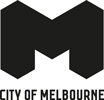 Fawkner Park southern sports field renewalProject update, May 2023City of Melbourne’s renewal works on the southern sports field at Fawkner Park are nowcomplete. The southern sports field is located in south west corner of the park, bordered by Commercial Road and St Kilda Road (next to the Alfred Hospital). Temporary fencing will remain in place for a few more weeks to allow the grass to grow and become fully established. We kindly ask that you do not walk on the grass until the fencing has been taken down. The turf wicket will also remain fenced off until late 2023, when it is ready to be used by sports clubs.For more information, please call 9658 9658 or visit melbourne.vic.gov.au/cityprojects